THE OFFICIAL GAZETTE                 27TH JULY, 2021LEGAL SUPPLEMENT —  CBILL No. 14 of 2021                                                                       Tuesday 27th July, 2021								              PARLIAMENT OFFICE 									         	 Public Buildings,									                      ,										               .									                  27th July, 2021.	The following Bill which will be introduced in the National Assembly is published for general information.S.E. Isaacs,Clerk of the National Assembly.BILL No. 14 of 2021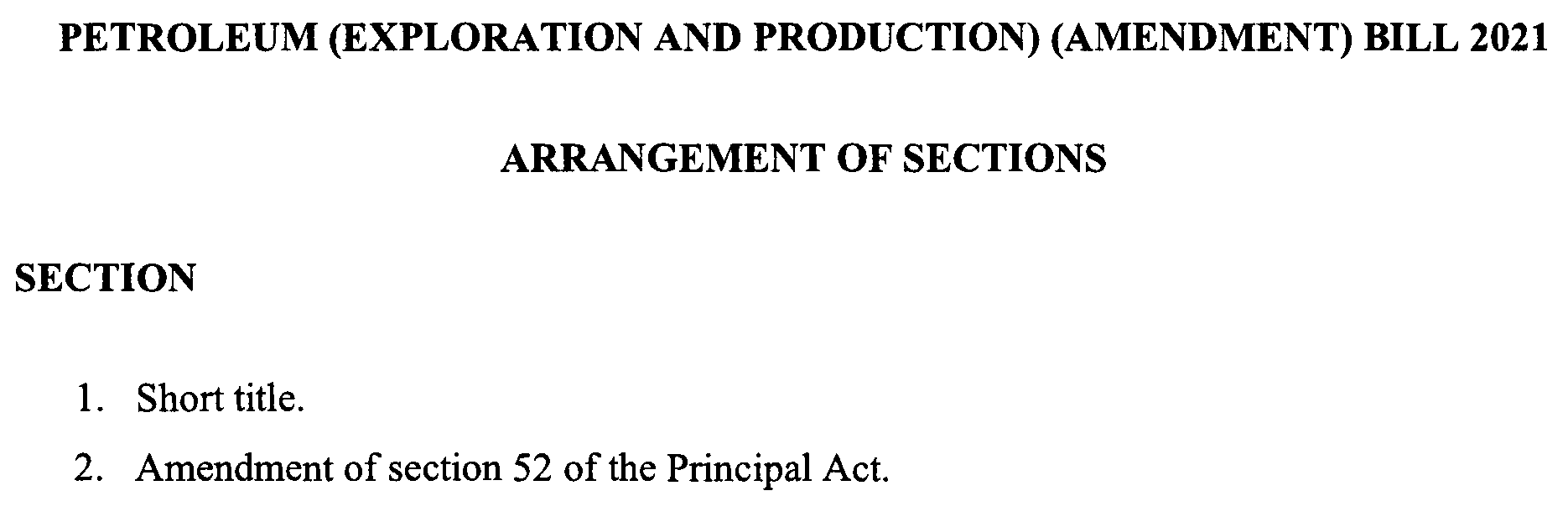 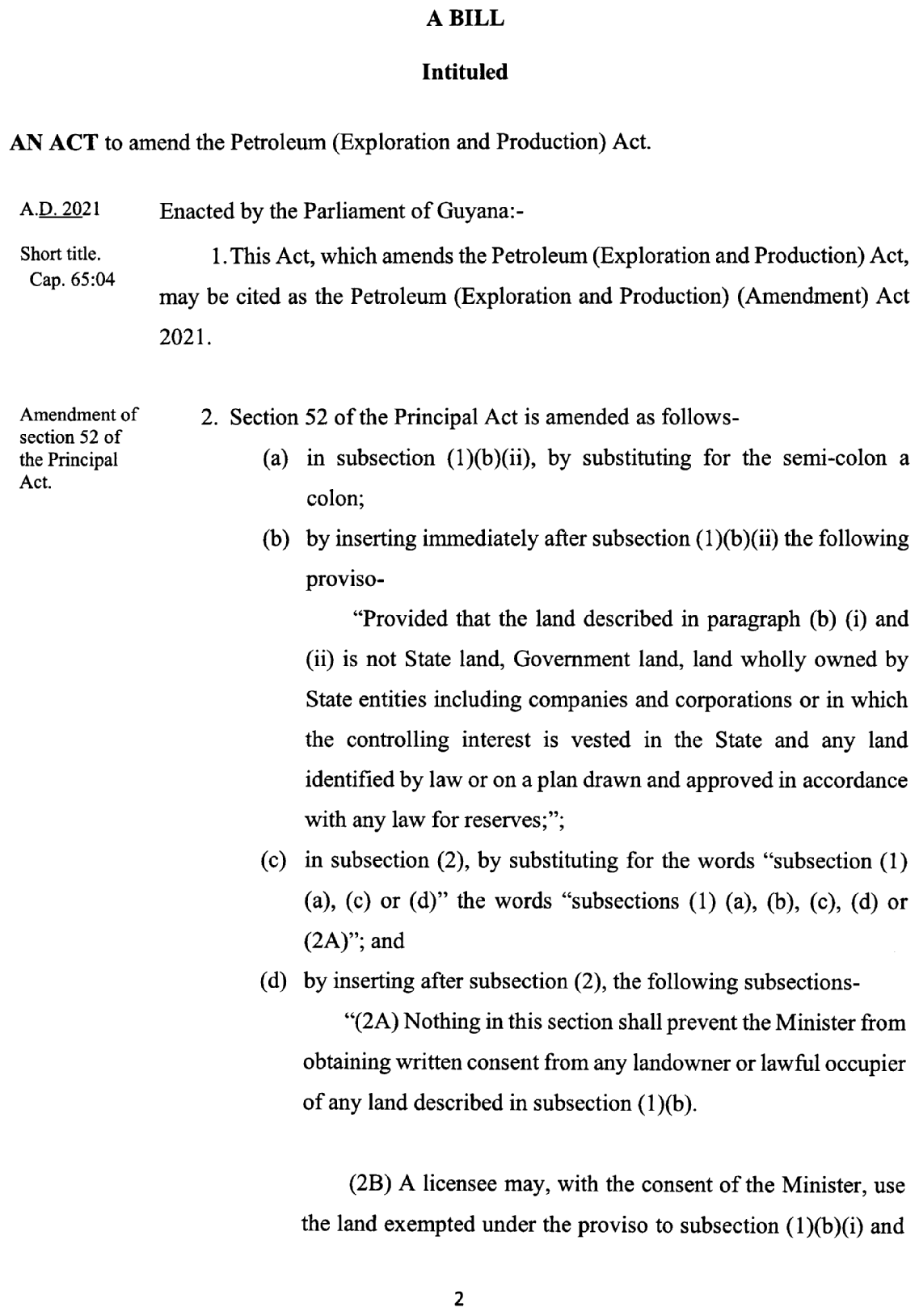 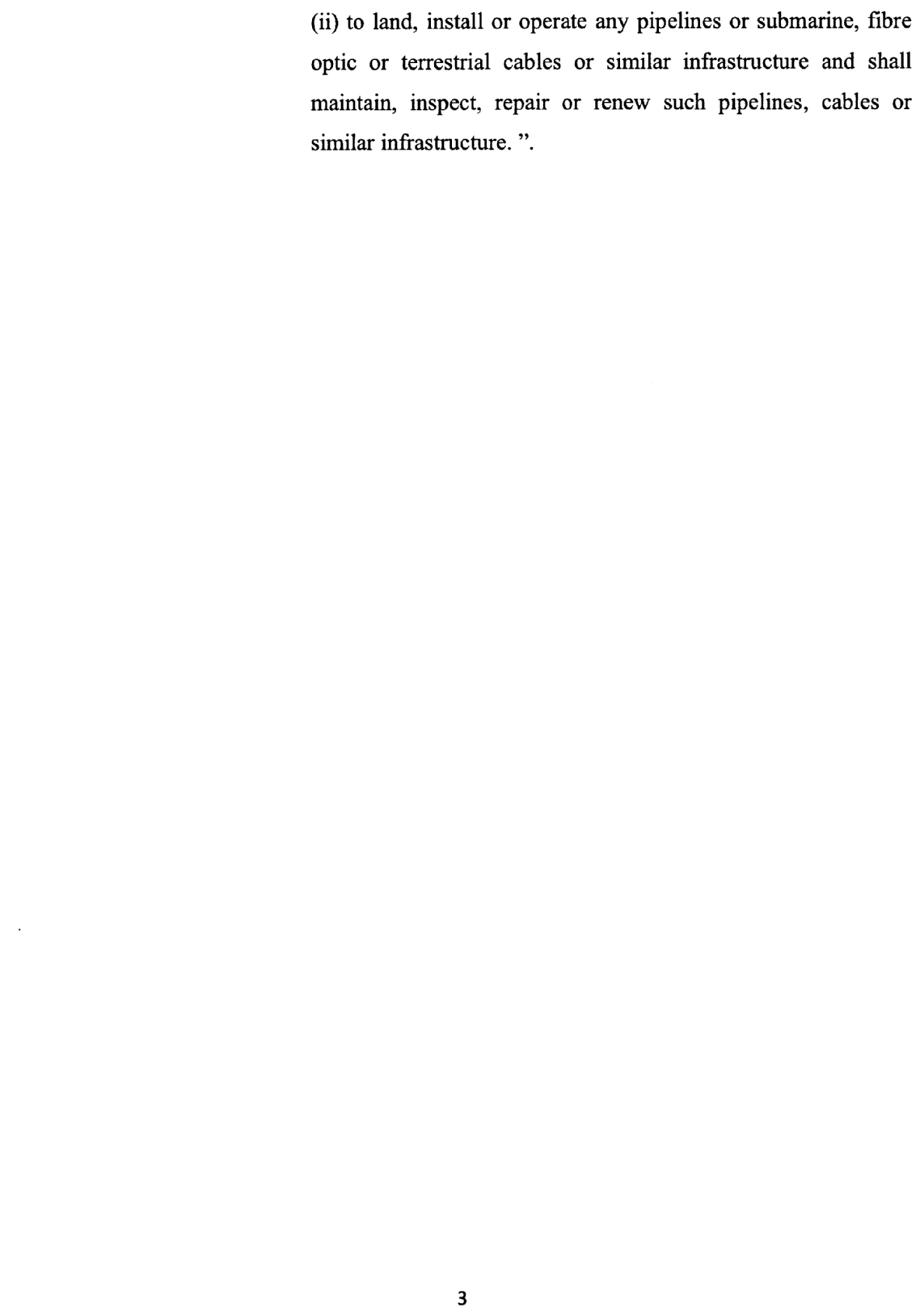 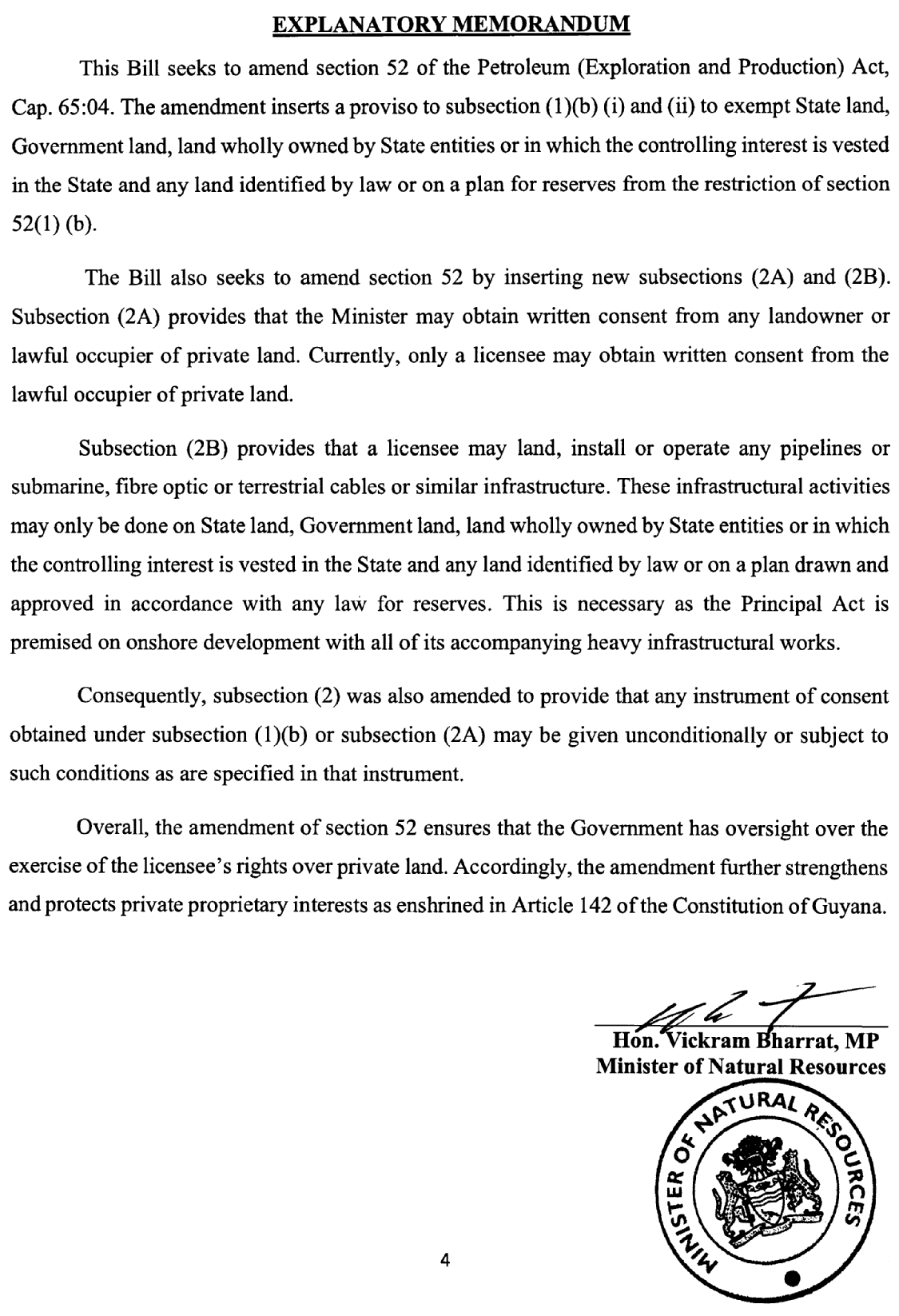 